基隆市南榮國民中學109學年度第2學期 線上教學歷程成果報告授課班級：資7、資8、資9授課教師:劉佳青課程名稱：資7─國文、數學資8─國文資9─英文週    次: 第13週上課時間: 5/21 星期五，第一節─資7數第二節─資9英第三節─資7國第四節─資8國壹、線上課程實際執行情形及內容檢核1.每門課程每週皆須填寫教學紀錄，記錄執行線上教學之現況(包含學生學習情形、師生互動討論或學生學習成效回饋等)，並請檢附教學、學習活動之影像截圖。2.請自行新增每週填寫之表格。第13週 上課日期:  110 年 5 月 20 日實施方式:資7： □ 同步 ■ 非同步資8： □ 同步 ■ 非同步資9： □ 同步 ■ 非同步第13週 上課日期:  110 年 5 月 20 日實施方式:資7： □ 同步 ■ 非同步資8： □ 同步 ■ 非同步資9： □ 同步 ■ 非同步第13週 上課日期:  110 年 5 月 20 日實施方式:資7： □ 同步 ■ 非同步資8： □ 同步 ■ 非同步資9： □ 同步 ■ 非同步課程出席人數:資7─5人資8─2人資9─3人教學進度內容(單元主題):資7─L6 今夜看螢去 課文賞析資7─ 3-1 點線角資8─L7 飛魚 課文賞析資9─英語會考解析教學進度內容(單元主題):資7─L6 今夜看螢去 課文賞析資7─ 3-1 點線角資8─L7 飛魚 課文賞析資9─英語會考解析教學進度內容(單元主題):資7─L6 今夜看螢去 課文賞析資7─ 3-1 點線角資8─L7 飛魚 課文賞析資9─英語會考解析教學進度內容(單元主題):資7─L6 今夜看螢去 課文賞析資7─ 3-1 點線角資8─L7 飛魚 課文賞析資9─英語會考解析線上課程學習內容記錄線上課程學習內容記錄線上課程學習內容記錄線上課程學習內容記錄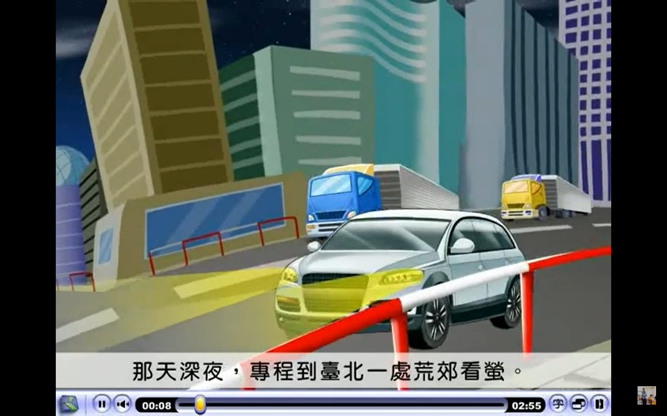 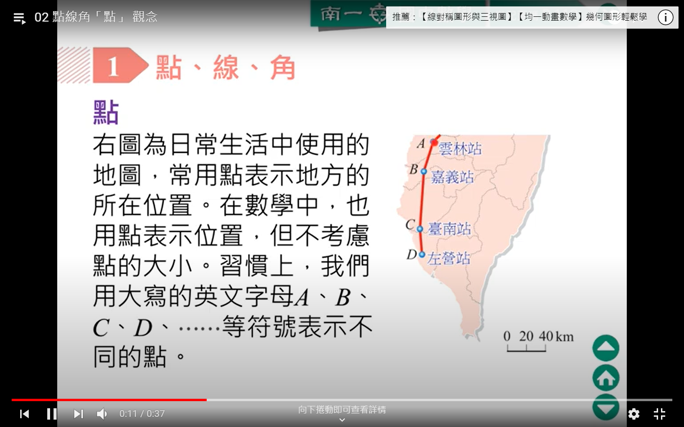 資7─L6 今夜看螢去 課文賞析資7─L6 今夜看螢去 課文賞析資7─ 3-1 點線角資7─ 3-1 點線角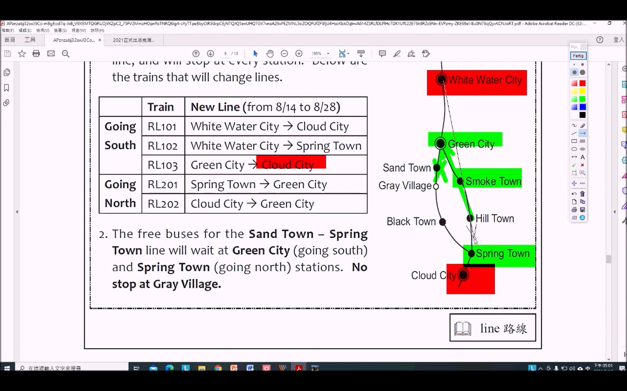 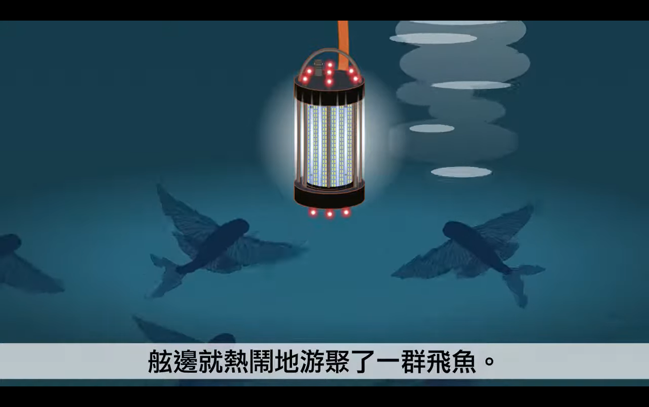 資9英─英語會考解析資9英─英語會考解析資8─L7 飛魚 課文賞析資8─L7 飛魚 課文賞析本次課程授課教師提供線上學習內容（可複選）■1.教師自製補充教材講義2.線上提供PPT簡報內容3.錄播教學補課影片■4.線上問答與討論系統/方式5.線上即時作業填答■6.其他做法：影片欣賞（可複選）■1.教師自製補充教材講義2.線上提供PPT簡報內容3.錄播教學補課影片■4.線上問答與討論系統/方式5.線上即時作業填答■6.其他做法：影片欣賞（可複選）■1.教師自製補充教材講義2.線上提供PPT簡報內容3.錄播教學補課影片■4.線上問答與討論系統/方式5.線上即時作業填答■6.其他做法：影片欣賞本次課程單元學習成果檢核（可複選）■1單元學習單2.討論報告(分組／個人)3.線上測驗■4.作業檔案上傳及下載5.本次學習回饋單6.其他做法（請說明）（可複選）■1單元學習單2.討論報告(分組／個人)3.線上測驗■4.作業檔案上傳及下載5.本次學習回饋單6.其他做法（請說明）（可複選）■1單元學習單2.討論報告(分組／個人)3.線上測驗■4.作業檔案上傳及下載5.本次學習回饋單6.其他做法（請說明）